EWANGELIADla Dzieci25.07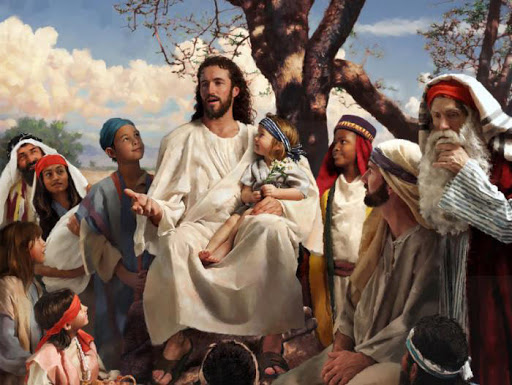 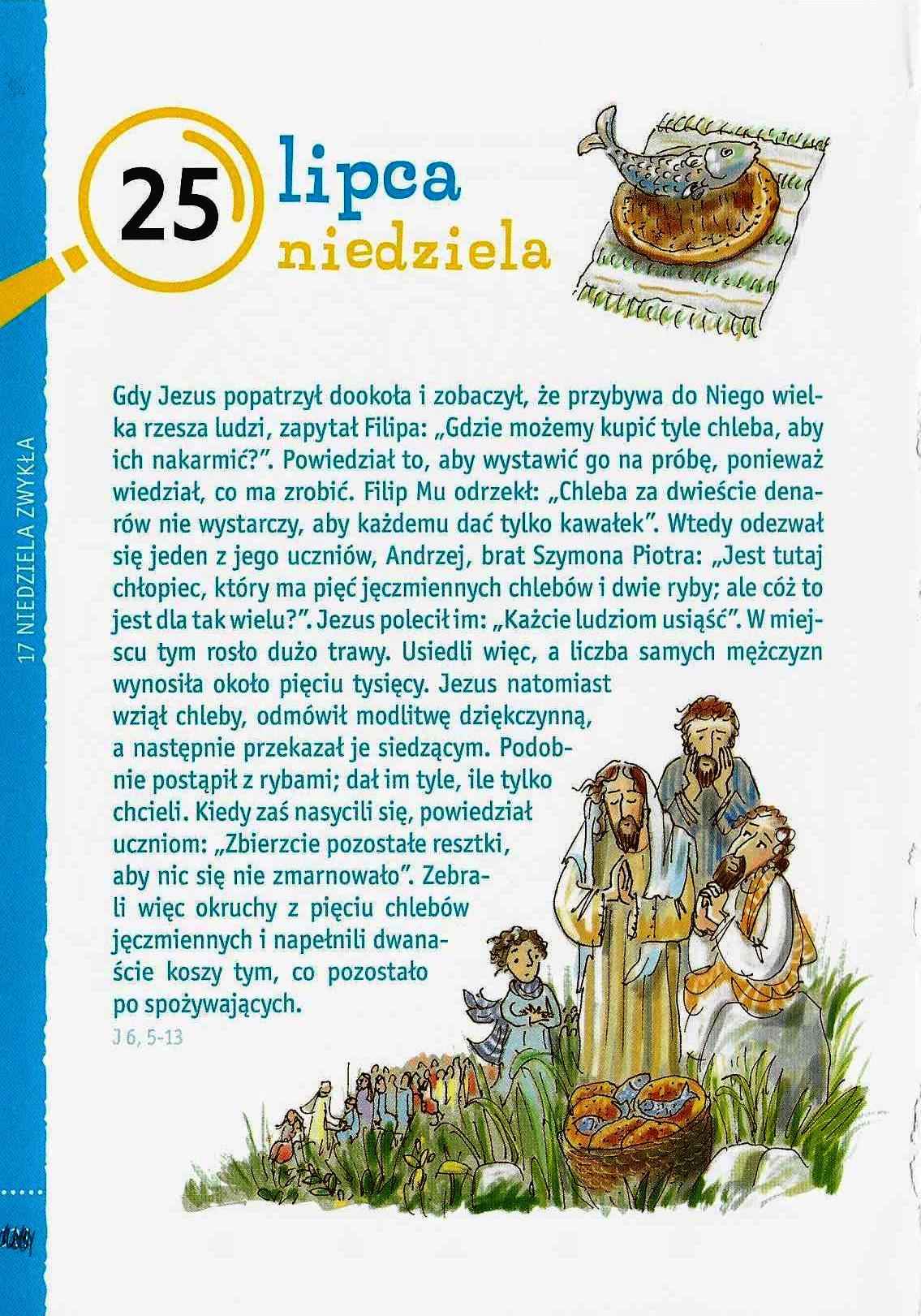 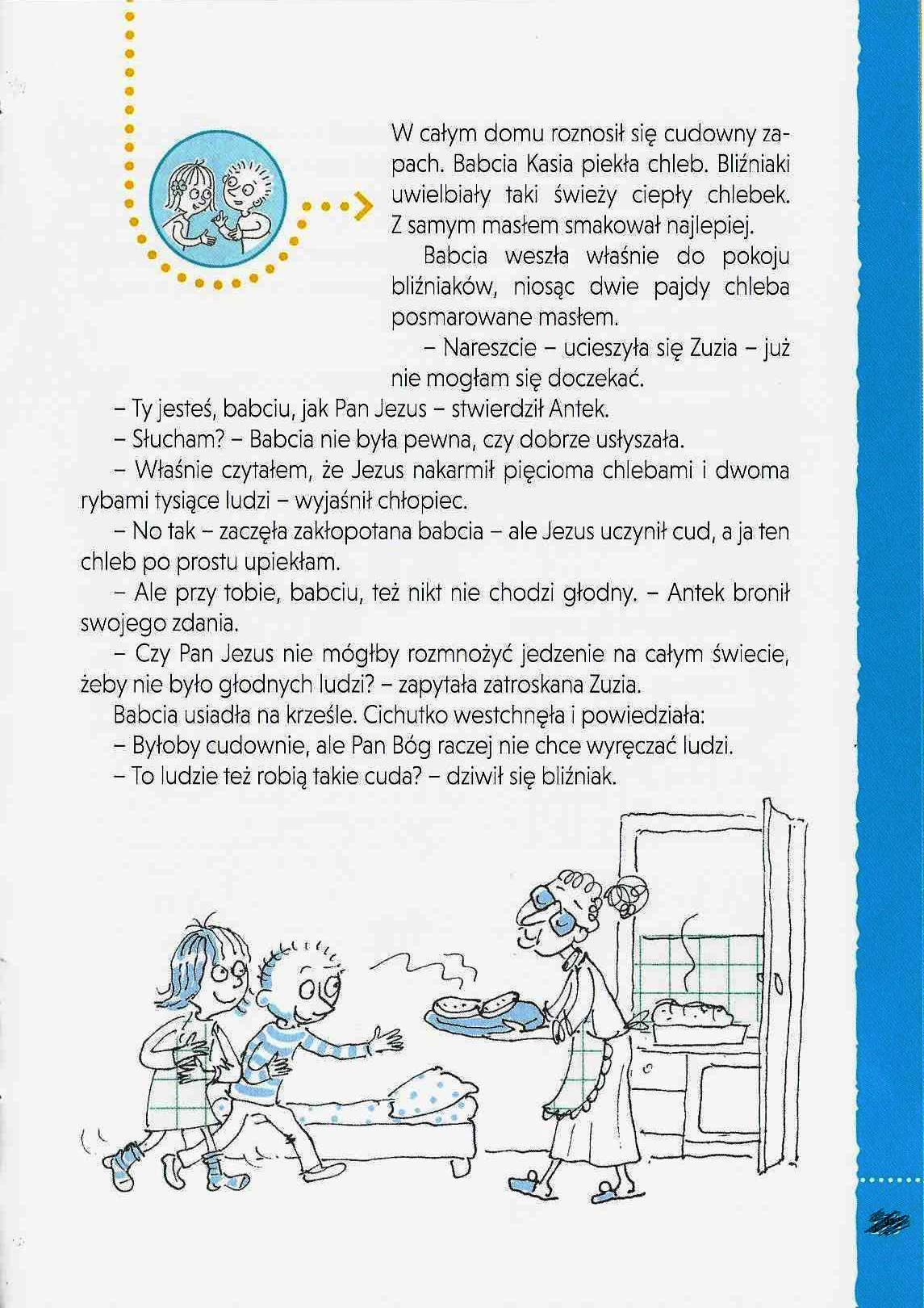 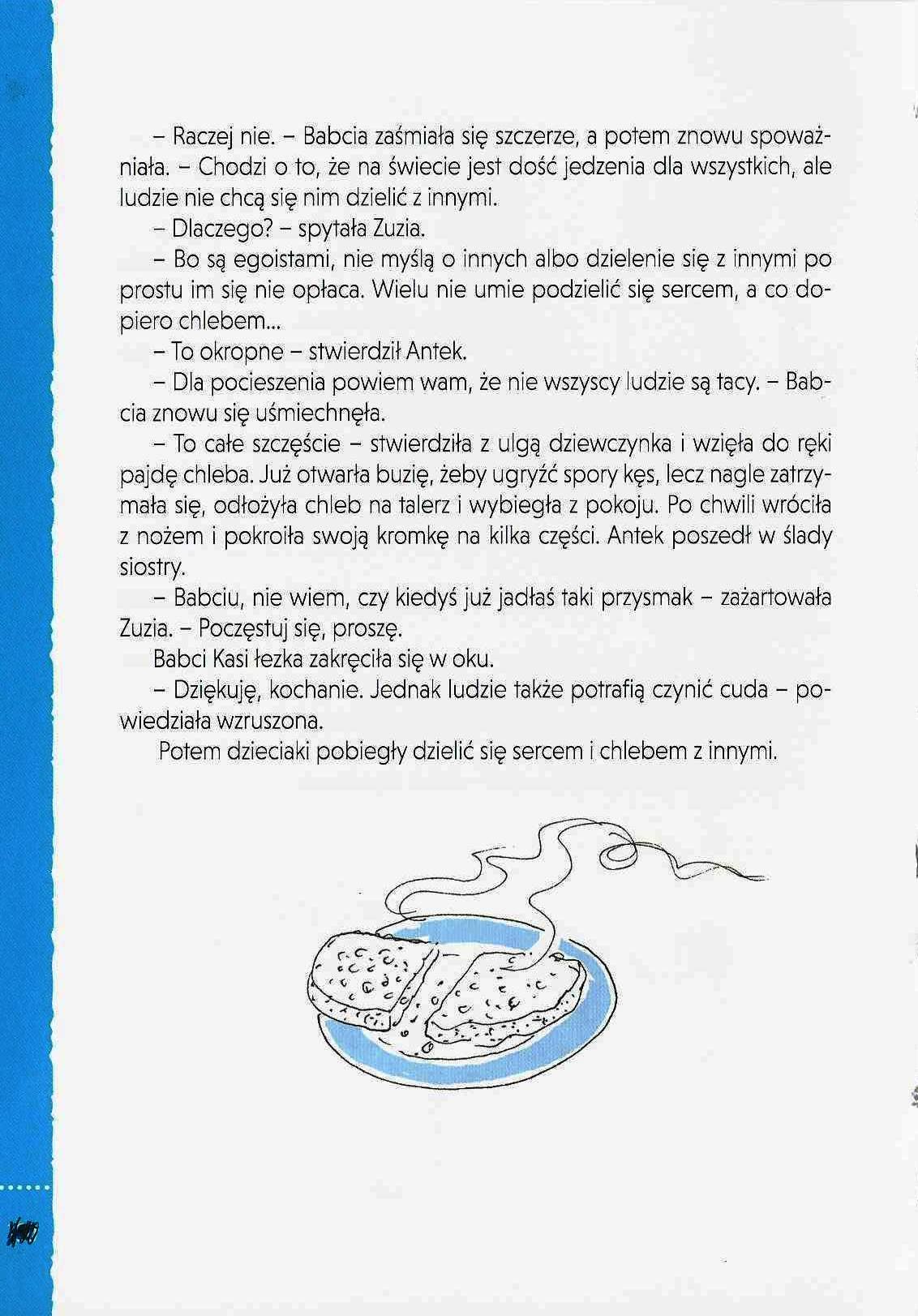 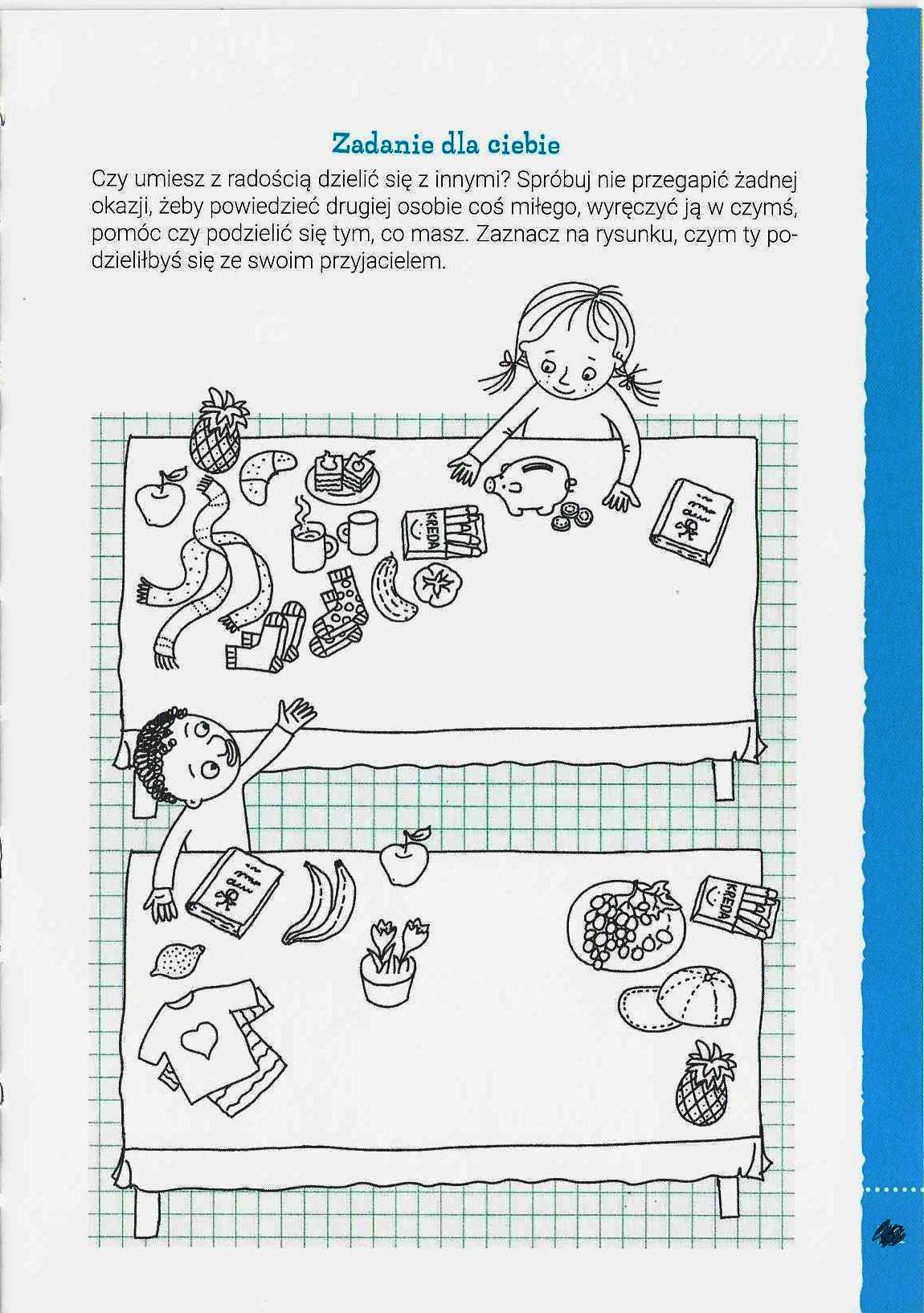 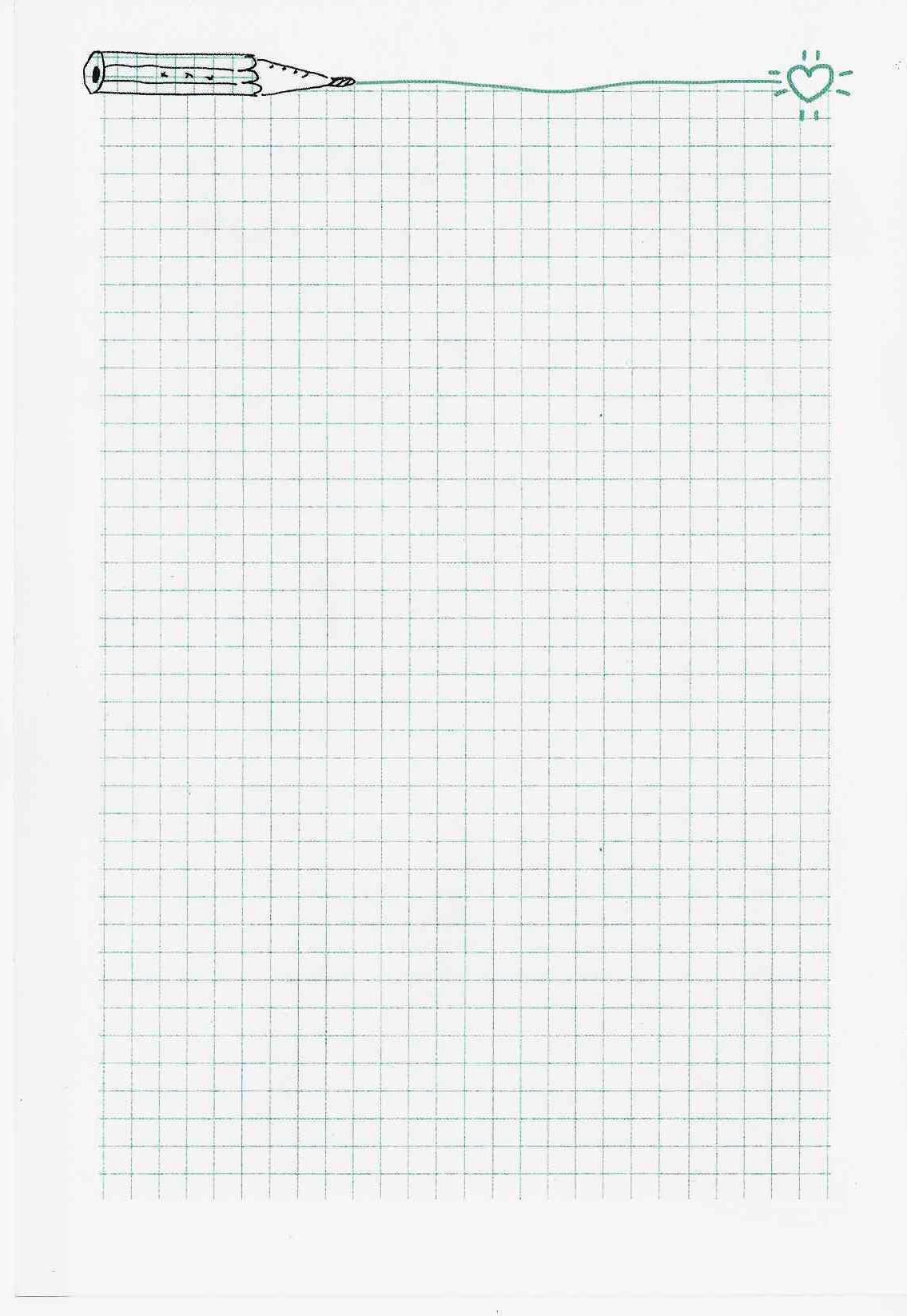 